LIGHT BITES Mac and cheese bites 		£5.95Cheesy Garlic bread 		£5.95Haloumi Fries with sweet chilli dip £5.95Corn Dog with fried onions, mustard, and ketchup 			£5.95Buffalo Chicken wings with blue cheese sauce			£6.95Cauliflower Wings with homemade ranch dressing 			£5.95Onion rings with BBQ sauce 	£4.95Mixed Olives 		£3.95Fries 			£3.50SHARING PLATTERS 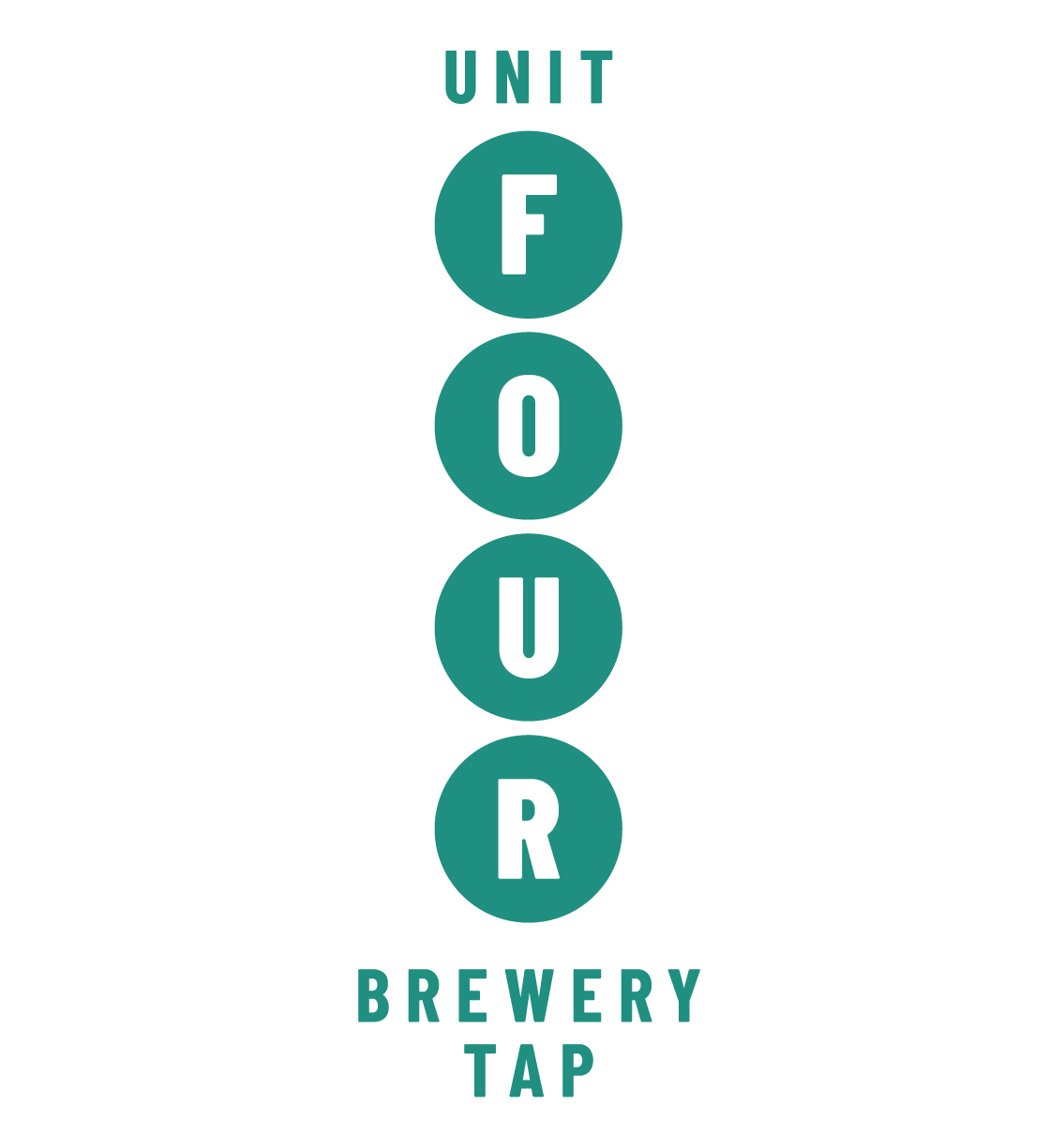 Unit 4 Loaded Fries - skin on fries served with a choice of toppings	£7.95Jerk Fries – jerk sauce, onion, and cheese			£7.95Dirty fries – BBQ sauce, bacon, and cheese			£7.95Poutine – Gravy and cheese curds£7.95Chilli –Chilli con carne and cheese£7.95Pizza –pizza sauce and cheese and chorizo 			£7.95Nachos 			£8.95Nachos with chilli 	£10.95West Coast Sharing Board-Chicken wings, cauliflower wings, corn doggies, haloumi fries served with dip 	£12.95Flat Bread – Served with Olives and Hummus			£7.95BURGERS Beef burger - served with relish, bacon, cheese, lettuce, gherkin, and tomato			£12.45Pork and apple burger - with maple mustard, cheese, lettuce, gherkin, and tomato			12.45Spicy chicken fillet burger - with Buffalo sauce, lettuce, tomato. cheese and pineapple			£12.00Spicy bean burger - with vegan mayo (VE)			£11.45Unit 4 Ultimate Burger – double stacked beef burger with cheese, bacon and topped with a fried egg.	£14.95Sloppy joe – Brioche bun, chilli con carne and cheese		£10.95Vegan sloppy joe – Vegan brioche vegan chilli con carne served with a lime wedge (VE)		£10.95A LL OUR BURGERS A RE SERVED WITH SKIN ON FRIESPIZZA Margarita – cheese and tomato £9.95The Hot one – green peppers, onion, chorizo, and jalapeno 		£10.50Palma Ham and Rocket – cherry tomato, Palma ham and rocket 	£10.50Sweet chilli chicken and mango -sweet chilli chicken, peppers, and mango£10.50Veggie Mount Vesuvius – peppers, onion, mushrooms, jalapeno, and a buffalo sauce 					£10.50Veggie Deluxe – Peppers, onion, mushrooms 		£10.50BBQ Meets on Meat – BBQ sauce, red onion, sausage, bacon, and chorizo£10.50Chilli con Pizza – Cheese, tomato and chilli con carne 		£10.50Vegan Margarita – vegan cheese with cherry tomato 		£9.95Vegan BBQ Deluxe – vegan mince in BBQ sauce with peppers and onion£10.50MAINS AND SALADSFish and Chips 		£11.95Greek Salad with flat bread	 £7.95 Chicken Caesar salad	 £8.95Avocado and pomegranate salad, lemon dressing granola,	 £5.95Hunters Chicken – BBQ sauce, cheese bacon and fries 	£12.95Chilli con carne 		£9.95Vegan Chilli		£9.95DESSERTS - Chocolate heaven pizza – chocolate, banana, and marshmallow in a folded pizza			£8.95Chocolate brownie – with vanilla Ice cream 			£5.95Sticky toffee pudding 	£5.95Ice cream selection 	£5.95